COMMUNICATIONS DE MARQUE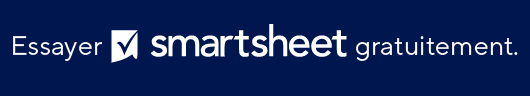 MODÈLE STRATÉGIQUE  APERÇU DE LA STRATÉGIEINTRODUCTIONÉlaborez un plan de stratégie de communication sur la base de la feuille de route ci-dessous. En utilisant les modèles Smartsheet, vous pouvez varier la quantité de détails que vous appliquez à votre plan en fonction de la portée et des délais de votre projet.NOM DE L’ENTREPRISEAUTEURDATEUn résumé concis du plan complet, mettant en évidence les forces et faiblesses clés, les objectifs majeurs 
et les techniques principales à utiliser.ANALYSE DES COMMUNICATIONSANALYSE DES COMMUNICATIONSANALYSE DES COMMUNICATIONSAnalysez la manière dont vous communiquez actuellement avec votre public cible.Analysez la manière dont vous communiquez actuellement avec votre public cible.Analysez la manière dont vous communiquez actuellement avec votre public cible.FACTEURS INTERNESFACTEURS INTERNESFACTEURS INTERNESFORCES +FORCES +FAIBLESSES -FACTEURS EXTERNESFACTEURS EXTERNESFACTEURS EXTERNESOPPORTUNITÉS +OPPORTUNITÉS +MENACES -Résumé de l’analyse SWOTRésumé de l’analyse SWOTRésumé de l’analyse SWOTIDENTIFIER DES OBJECTIFS ET DES INDICATEURS SMART (spécifiques, mesurables, atteignables, réalistes et temporel).IDENTIFIER DES OBJECTIFS ET DES INDICATEURS SMART (spécifiques, mesurables, atteignables, réalistes et temporel).IDENTIFIER DES OBJECTIFS ET DES INDICATEURS SMART (spécifiques, mesurables, atteignables, réalistes et temporel).ANALYSE DE LA CONCURRENCEANALYSE DE LA CONCURRENCEANALYSE DE LA CONCURRENCEComment vos concurrents communiquent-ils avec leur public ? Qu’est-ce qui fonctionne et ne fonctionne pas ?Comment vos concurrents communiquent-ils avec leur public ? Qu’est-ce qui fonctionne et ne fonctionne pas ?Comment vos concurrents communiquent-ils avec leur public ? Qu’est-ce qui fonctionne et ne fonctionne pas ?PUBLIC CIBLEPUBLIC CIBLEPUBLIC CIBLEDécrivez le public cible que vous souhaitez influencer.Décrivez le public cible que vous souhaitez influencer.Décrivez le public cible que vous souhaitez influencer.POSITIONNEMENT DE MARQUEPOSITIONNEMENT DE MARQUEPOSITIONNEMENT DE MARQUEComment souhaitez-vous être perçu par vos clients ?Comment souhaitez-vous être perçu par vos clients ?Comment souhaitez-vous être perçu par vos clients ?PROPOSITION DE VENTE UNIQUEPROPOSITION DE VENTE UNIQUEPROPOSITION DE VENTE UNIQUEQuel est votre avantage concurrentiel ?Quel est votre avantage concurrentiel ?Quel est votre avantage concurrentiel ?PERSONNALITÉ DE MARQUEPERSONNALITÉ DE MARQUEPERSONNALITÉ DE MARQUEDécrivez le ton, l'image et le style de marque que vous souhaitez communiquer de manière cohérente dans vos documents marketing.Décrivez le ton, l'image et le style de marque que vous souhaitez communiquer de manière cohérente dans vos documents marketing.Décrivez le ton, l'image et le style de marque que vous souhaitez communiquer de manière cohérente dans vos documents marketing.CANAUX DE COMMUNICATIONCANAUX DE COMMUNICATIONCANAUX DE COMMUNICATIONQuels canaux de communication utiliserez-vous pour atteindre votre public ? Par exemple, les réseaux sociaux, le marketing par e-mail, le contenu Web, les relations publiques, la publicité payante et/ou les médias audiovisuels.Quels canaux de communication utiliserez-vous pour atteindre votre public ? Par exemple, les réseaux sociaux, le marketing par e-mail, le contenu Web, les relations publiques, la publicité payante et/ou les médias audiovisuels.Quels canaux de communication utiliserez-vous pour atteindre votre public ? Par exemple, les réseaux sociaux, le marketing par e-mail, le contenu Web, les relations publiques, la publicité payante et/ou les médias audiovisuels.ÉVALUEREn fonction de vos indicateurs, évaluez votre réussite dans l’atteinte des objectifs.EXCLUSION DE RESPONSABILITÉTous les articles, modèles ou informations proposés par Smartsheet sur le site web sont fournis à titre de référence uniquement. Bien que nous nous efforcions de maintenir les informations à jour et exactes, nous ne faisons aucune déclaration, ni n’offrons aucune garantie, de quelque nature que ce soit, expresse ou implicite, quant à l’exhaustivité, l’exactitude, la fiabilité, la pertinence ou la disponibilité du site web, ou des informations, articles, modèles ou graphiques liés, contenus sur le site. Toute la confiance que vous accordez à ces informations relève de votre propre responsabilité, à vos propres risques.